K У Л Т У Р Н И   Ц Е Н Т А Р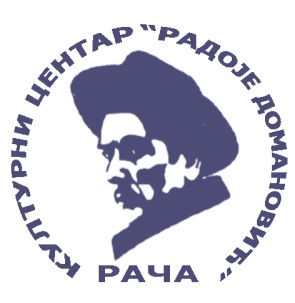 “РАДОЈЕ ДОМАНОВИЋ“ Рача34 210 РАЧАул. КАРАЂОРЂЕВА 60тел/факс: +381 (0) 34 751 275Запослени на неодређено време4Запослени на одређено време (постављено лице)1Уговор о повременим привременим пословима3Уговор о делу 1